        ПОСТАНОВЛЕНИЕ                                                                 		        КАРАР   « 19» январь 2013г.                                                                                           №    15 Об образовании избирательных  участков на территории  Кайбицкого муниципального районаВ соответствии со статьей 19 Федерального закона от  12 июня 2002 года № 67-ФЗ «Об основных гарантиях избирательных прав и права на участие в референдуме граждан Российской Федерации», частью 7 статьи 4 Федерального закона от 2 октября 2012 года № 157-ФЗ «О внесении изменений в Федеральный закон «О политических партиях» и Федеральный закон «Об основных гарантиях избирательных прав и права на участие в референдуме граждан Российской Федерации»                                                 ПОСТАНОВЛЯЮ:      1.Образовать на территории Кайбицкого муниципального района избирательные участки сроком на 5лет согласно приложению.      2.Опубликовать настоящее постановление в районных газетах «Кайбицкие зори» и «Кайбыч таннары».      3.Контроль за исполнением настоящего Постановления оставляю за собой.                                                                                                          А.Н.Макаров        РЕСПУБЛИКА ТАТАРСТАНРУКОВОДИТЕЛЬИСПОЛНИТЕЛЬНОГО КОМИТЕТАКАЙБИЦКОГОМУНИЦИПАЛЬНОГО РАЙОНА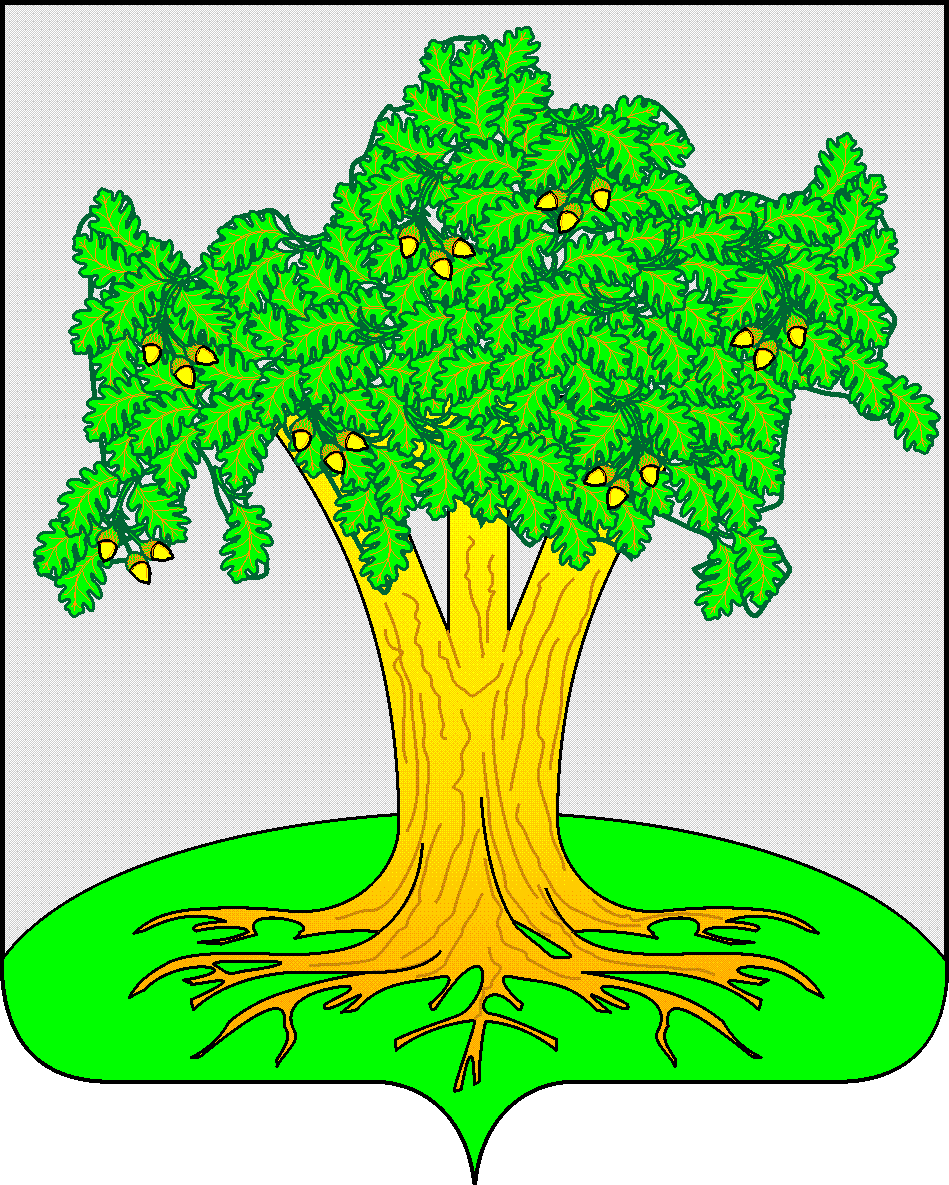 ТАТАРСТАН РЕСПУБЛИКАСЫКАЙБЫЧМУНИЦИПАЛЬ РАЙОНЫ БАШКАРМА КОМИТЕТЫ ҖИТӘКЧЕСЕ